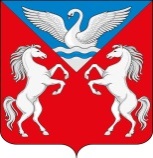 ЛЕБЯЖЕНСКИЙ СЕЛЬСКИЙ СОВЕТ ДЕПУТАТОВ
КРАСНОТУРАНСКОГО РАЙОНА КРАСНОЯРСКОГО КРАЯРЕШЕНИЕ29.11.2018                                           с.Лебяжье                                     № 46-142-рО передаче  части полномочий	Руководствуясь ч. 4 ст.15 Федерального Закона №131 – ФЗ от 06.10.2003 г. «Об общих принципах организации местного самоуправления в Российской Федерации», ст. 9 Устава Лебяженского сельсовета, в целях осуществления внутреннего муниципального финансового контроля Лебяженский сельский Совет депутатовРЕШИЛ:1.Передать полномочия органа местного самоуправления Лебяженский  сельский совет органу местного самоуправления Краснотуранский район в части осуществления внутреннего муниципального финансового контроля.2.Контроль за исполнением решения возложить на председателя Совета депутатов Лебяженского сельсовета3.Решение вступает в силу со дня, следующего за днем его официального опубликования на сайте администрации Лебяженского сельсовета (lebyazhe-adm.gbu.su).Председатель совета депутатов:                                                           И.А. НикитинаГлава Лебяженского сельсовета:                                                           М.А. Назирова